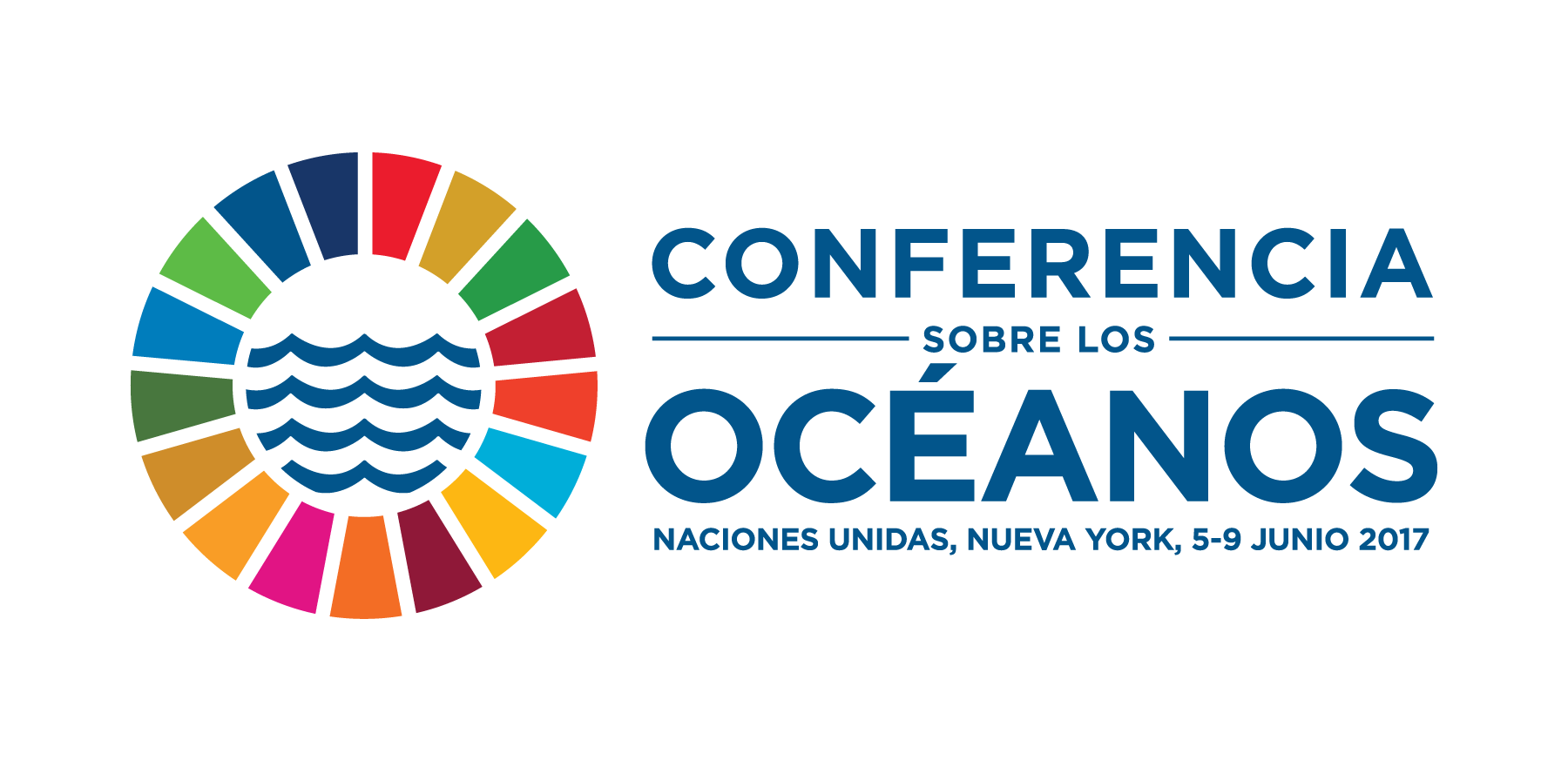 Conferencia sobre los OcéanosFormulario de inscripción de compromisos voluntariosEl formulario es solo de referencia. Presente en línea el formulario de inscripción de compromisos voluntarios de la Conferencia sobre los Océanos antes del 9 de junio de 2017: https://oceanconference.un.org/commitments/register/ SOLO REFERENCIATítulo/nombre del compromiso voluntarioNombre de la entidad principalTipo de entidad principal (seleccione 1)GobiernoOrganismo de las Naciones UnidasOrganización intergubernamentalOrganización no gubernamental (ONG)Organización de la sociedad civilInstitución académicaComunidad científicaSector privadoOrganización filantrópicaOtro actor relevanteAlianzaInformación de Contacto (Obligatorio)NombreApellidoTítuloTeléfonoCorreo electrónicoOficina central (ciudad/pueblo, país)Socios: detalle todas las organizaciones y entidades, incluida la entidad principal, involucradas en este compromiso voluntario. Por cada socio, coloque entre paréntesis el tipo de entidad (emplee los tipos de entidad mencionados).Países beneficiarios (ingrese los nombres de los países)Otros beneficiarios (200 palabras como máximo)Descripción del compromiso voluntario (objetivos, metodologías de implementación, mecanismos de seguimiento, gobernanza, etc.; 500 palabras como máximo)Cuencas oceánicas comprendidas en el compromiso (opciones múltiples, opcional)MundialOcéano ÁrticoOcéano AustralPacífico SurPacífico NorteAtlántico NorteAtlántico SurOcéano ÍndicoResultados (uno como mínimo y cuatro como máximo) (Descripción, Fecha)Resultados 1 descripción + fecha de entrega (mes/año)Resultados 2 descripción + fecha de entrega (mes/año)Resultados 3 descripción + fecha de entrega (mes/año)Resultados 4 descripción + fecha de entrega (mes/año)Recursos movilizados para el compromiso (USD)Recurso 1Seleccione el tipo de recurso (financiación, en especie, personal/experiencia técnica, otro):Descripción (50 palabras como máximo):Recurso 2Seleccione el tipo de recurso (financiación, en especie, personal/experiencia técnica, otro):Descripción (50 palabras como máximo):Recurso 3Seleccione el tipo de recurso (financiación, en especie, personal/experiencia técnica, otro):Descripción (50 palabras como máximo):Recurso 4Seleccione el tipo de recurso (financiación, en especie, personal/experiencia técnica, otro):Descripción (50 palabras como máximo):Fecha de inicio (mes/año)Fecha de finalización (mes/año)Sitio web para más información (opcional)Metas del ODS 14 Abarcadas por el Compromiso (puede elegir varias opciones)14.1 - Para 2025, prevenir y reducir de manera significativa la contaminación marina de todo tipo, en particular la contaminación producida por actividades realizadas en tierra firme, incluidos los detritos marinos y la contaminación por nutrientesTIPO DE COMPROMISO NUTRIENTESUso eficiente de los fertilizantesSumideros de nutrientes (p. ej., humedales construidos) Gestión del estiércol Tratamiento de las aguas residuales Otro (especifique)PLÁSTICOSRecuperación/reciclado/reutilización de los plásticosProhibiciones o restricciones de productos plásticos Limpieza de las costas Otro (especifique)TRANSPORTEGestión de la contaminación generada por los buques o gestión de los residuos portuarios Reducción de la introducción de especies acuáticas invasivasOtro (especifique) OTROS CONTAMINANTES (especifique)Control integrado de las plagas Pretratamiento de los efluentes industriales Producción más limpia Otro (especifique)Cuantificación (opcional)14.2 - Para 2020, gestionar y proteger de manera sostenible los ecosistemas marinos y costeros con miras a evitar efectos nocivos importantes, incluso mediante el fortalecimiento de su resiliencia, y adoptar medidas para restaurarlos con objeto de restablecer la salud y la productividad de los océanosTIPO DE COMPROMISO Áreas marinas gestionadas de manera local o por la comunidadGestión integrada de las zonas costerasPlanificación espacial marinaEnfoque basado en los grandes ecosistemas marinosAdaptación basada en los ecosistemasOtro (especifique)Cuantificación (opcional)14.3 - Reducir al mínimo los efectos de la acidificación de los océanos y hacerles frente, incluso mediante la intensificación de la cooperación científica a todos los nivelesTIPO DE COMPROMISO Carbono azul/sumideros de carbono de las zonas costerasSumideros de carbono terrestreCaptura y secuestro de carbonoReducción de las emisiones de CO2 (eficiencia energética, energía renovable, etc.)Adaptación a una mayor acidificación de los océanosCooperación e investigación científica para abordar las brechas de conocimientos sobre la acidificación de los océanosOtro (especifique)Cuantificación (opcional)14.4 - Para 2020, reglamentar eficazmente la explotación pesquera y poner fin a la pesca excesiva, la pesca ilegal, la pesca no declarada y no reglamentada y las prácticas de pesca destructivas, y aplicar planes de gestión con fundamento científico a fin de restablecer las poblaciones de peces en el plazo más breve posible, por lo menos a niveles que puedan producir el máximo rendimiento sostenible de acuerdo con sus características biológicasTIPO DE COMPROMISO Cumplimiento, supervisión y aplicaciónReducción y eliminación de las prácticas y artes de pesca que destruyen/degradan el hábitat marinoPlanes de gestión pesquera con fundamento científicoEnfoque ecosistémico para la pesca (EEP)Reducción de las capturas incidentales y pérdida/desecho de productosEtiquetado ecológico, trazabilidad, programas de certificación Instrumentos basados en el mercado (cuotas negociadas de manera individual, sistema de limitación de días de pesca, etc.)Otro (especifique)Cuantificación (opcional)14.5 - Para 2020, conservar por lo menos el 10% de las zonas costeras y marinas, de conformidad con las leyes nacionales y el derecho internacional y sobre la base de la mejor información científica disponibleTIPO DE COMPROMISO Áreas marinas protegidas con vedaÁreas marinas protegidas de manera parcialÁreas marinas protegidas de usos múltiplesÁreas marinas gestionadas de manera local o por la comunidadCumplimiento o gestión de las áreas marinas protegidasOtro (especifique)Cuantificación (opcional)14.6 - Para 2020, prohibir ciertas formas de subvenciones a la pesca que contribuyen a la capacidad de pesca excesiva y la sobreexplotación pesquera, eliminar las subvenciones que contribuyen a la pesca ilegal, no declarada y no reglamentada y abstenerse de introducir nuevas subvenciones de esa índole, reconociendo que la negociación sobre las subvenciones a la pesca en el marco de la Organización Mundial del Comercio debe incluir un trato especial y diferenciado, apropiado y efectivo para los países en desarrollo y los países menos adelantadosTIPO DE COMPROMISO Eliminación o reducción de las subvenciones perjudiciales a la pescaInformación sobre las subvenciones perjudicialesCuantificación (opcional)14.7 - Para 2030, aumentar los beneficios económicos que los pequeños Estados insulares en desarrollo y los países menos adelantados reciben del uso sostenible de los recursos marinos, en particular mediante la gestión sostenible de la pesca, la acuicultura y el turismoTIPO DE COMPROMISO Beneficios económicos de la pesca sostenibleBeneficios económicos del turismo sostenibleBeneficios económicos de la acuicultura/maricultura sostenibleBeneficios económicos de la energía renovable marinaBeneficios económicos de la biotecnología marinaBeneficios económicos del transporte sostenibleOtro Cuantificación (opcional)14.a - Aumentar los conocimientos científicos, desarrollar la capacidad de investigación y transferir la tecnología marina, teniendo en cuenta los criterios y directrices para la transferencia de tecnología marina de la Comisión Oceanográfica Intergubernamental, a fin de mejorar la salud de los océanos y potenciar la contribución de la biodiversidad marina al desarrollo de los países en desarrollo, en particular los pequeños Estados insulares en desarrollo y los países menos adelantadosTIPO DE COMPROMISO Investigación científica, socioeconómica e interdisciplinaria  Desarrollo de las capacidades de investigaciónIntercambio de datos y acceso a ellosCapacitación y desarrollo profesionalCooperación científicaTransferencia de tecnología marinaMedidas que apoyen a los pequeños Estados insulares en desarrollo y los países menos adelantadosOtro (especifique)Cuantificación (opcional)14.b - Facilitar el acceso de los pescadores artesanales en pequeña escala a los recursos marinos y los mercadosTIPO DE COMPROMISO Medidas institucionales/políticas/jurídicas Acceso a los instrumentos basados en el mercadoTransferencia de tecnología pesquera Acceso a los caladeros costerosDesarrollo de las capacidades para crear sistemas de etiquetado ecológico y trazabilidad, y acceso a ellosEmpoderamiento de las comunidades para la gestión pesqueraOtro (especifique)Cuantificación (opcional)14.c - Mejorar la conservación y el uso sostenible de los océanos y sus recursos aplicando el derecho internacional reflejado en la Convención de las Naciones Unidas sobre el Derecho del Mar, que proporciona el marco jurídico para la conservación y la utilización sostenible de los océanos y sus recursos, como se recuerda en el párrafo 158 del documento «El futuro que queremos»TIPO DE COMPROMISOActividades para crear conciencia del marco jurídico y político integral para el desarrollo sostenible de los mares y océanos, en particular de la Convención de las Naciones Unidas sobre el Derecho del Mar (CONVEMAR), sus acuerdos de aplicación y otros instrumentos relevantes relacionados con los océanos, y fomentar su implementación eficazRatificación, adhesión y aceptación de la CONVEMAR, sus acuerdos de aplicación y otros instrumentos relevantes relacionados con los océanosActividades de desarrollo de las capacidades de los Estados para lograr una mayor participación en la CONVEMAR y sus acuerdos de aplicación, así como la implementación eficaz de ellosFortalecimiento de la gobernanza oceánica, por ejemplo, a través del desarrollo de una política oceánica nacional o regional Desarrollo de las capacidades de infraestructura o aplicación necesarias para cumplir con el derecho internacional, como se refleja en la CONVEMAR y se complementa con otros instrumentos relacionados con los océanosOtro (especifique)  Cuantificación (opcional)Relación con otros objetivos de desarrollo sostenible (opciones múltiples, opcional)Seleccione los Objetivos de Desarrollo Sostenible y sus correspondientes metas que se relacionen con este compromiso voluntario. Haga clic en cualquier Objetivo para ver la lista de metas.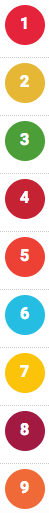 Objetivo 1: Poner fin a la pobreza en todas sus formas en todo el mundoObjetivo 2: Poner fin al hambre, lograr la seguridad alimentaria y la mejora de la nutrición y promover la agricultura sostenibleObjetivo 3: Garantizar una vida sana y promover el bienestar para todos en todas las edadesObjetivo 4: Garantizar una educación inclusiva, equitativa y de calidad y promover oportunidades de aprendizaje durante toda la vida para todosObjetivo 5: Lograr la igualdad entre los géneros y empoderar a todas las mujeres y las niñasObjetivo 6: Garantizar la disponibilidad de agua y su gestión sostenible y el saneamiento para todosObjetivo 7: Garantizar el acceso a una energía asequible, segura, sostenible y moderna para todosObjetivo 8: Promover el crecimiento económico sostenido, inclusivo y sostenible, el empleo pleno y productivo y el trabajo decente para todosObjetivo 9: Construir infraestructuras resilientes, promover la industrialización inclusiva y sostenible y fomentar la innovación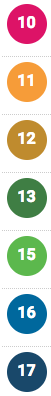 Objetivo 10: Reducir la desigualdad en y entre los paísesObjetivo 11: Lograr que las ciudades y los asentamientos humanos sean inclusivos, seguros, resilientes y sosteniblesObjetivo 12: Garantizar modalidades de consumo y producción sosteniblesObjetivo 13: Adoptar medidas urgentes para combatir el cambio climático y sus efectosObjetivo 15: Gestionar sosteniblemente los bosques, luchar contra la desertificación, detener e invertir la degradación de las tierras y detener la pérdida de biodiversidadObjetivo 16: Promover sociedades, justas, pacíficas e inclusivasObjetivo 17: Revitalizar la Alianza Mundial para el Desarrollo Sostenible***El formulario es solo de referencia. Presente en línea el formulario de inscripción de compromisos voluntarios de la Conferencia sobre los Océanos antes del 9 de junio de 2017: https://oceanconference.un.org/commitments/register/ ***